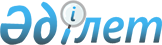 О внесении изменений в пункт 11 раздела II Единого перечня продукции (товаров), подлежащей государственному санитарно-эпидемиологическому надзору (контролю) на таможенной границе и таможенной территории Евразийского экономического союзаРешение Совета Евразийской экономической комиссии от 17 марта 2022 года № 28.
      Примечание ИЗПИ!Порядок введения в действие см. п.2
      В соответствии с пунктом 1 статьи 57 Договора о Евразийском экономическом союзе от 29 мая 2014 года и пунктом 44 приложения № 1 к Регламенту работы Евразийской экономической комиссии, утвержденному Решением Высшего Евразийского экономического совета от 23 декабря 2014 г. № 98, Совет Евразийской экономической комиссии решил:
      1. Внести в таблицу в пункте 11 раздела II Единого перечня продукции (товаров), подлежащей государственному санитарно-эпидемиологическому надзору (контролю) на таможенной границе и таможенной территории Евразийского экономического союза, утвержденного Решением Комиссии Таможенного союза от 28 мая 2010 г. № 299, следующие изменения:
      а) наименование графы первой изложить в следующей редакции: 
      "Код ТН ВЭД ЕАЭС"; 
      б) в группе 29 в позиции "Из 2935 00" слова "Из 2935 00" заменить словами "Из 2935"; 
      в) в группе 34 в позиции с кодом "3402 20" ТН ВЭД ЕАЭС код "3402 20" ТН ВЭД ЕАЭС заменить кодом "3402 50 000 0" ТН ВЭД ЕАЭС;
      г) в группе 48:
      в позиции "Из 4803 00" слова "или пеленки" исключить;
      в позиции "Из 4818" слово "тампоны," исключить;
      позицию "Из 9619 00" исключить;
      д) в группе 96 позицию "Из 9619 00" после слова "тампоны" дополнить словами ", пеленки, подгузники".
      2. Настоящее Решение вступает в силу по истечении 30 календарных дней с даты его официального опубликования.
      Члены Совета Евразийской экономической комиссии:
					© 2012. РГП на ПХВ «Институт законодательства и правовой информации Республики Казахстан» Министерства юстиции Республики Казахстан
				
От РеспубликиАрмения

От РеспубликиБеларусь

От РеспубликиКазахстан

От КыргызскойРеспублики

От РоссийскойФедерации

М. Григорян

И. Петришенко

Б. Султанов

А. Кожошев

А. Оверчук
